The Next Stage PFA Plan Student name:		  	Student X		Date: Summer 2020Actions PointsPreparing for Adulthood FocusStudent OutcomesEducation (ED)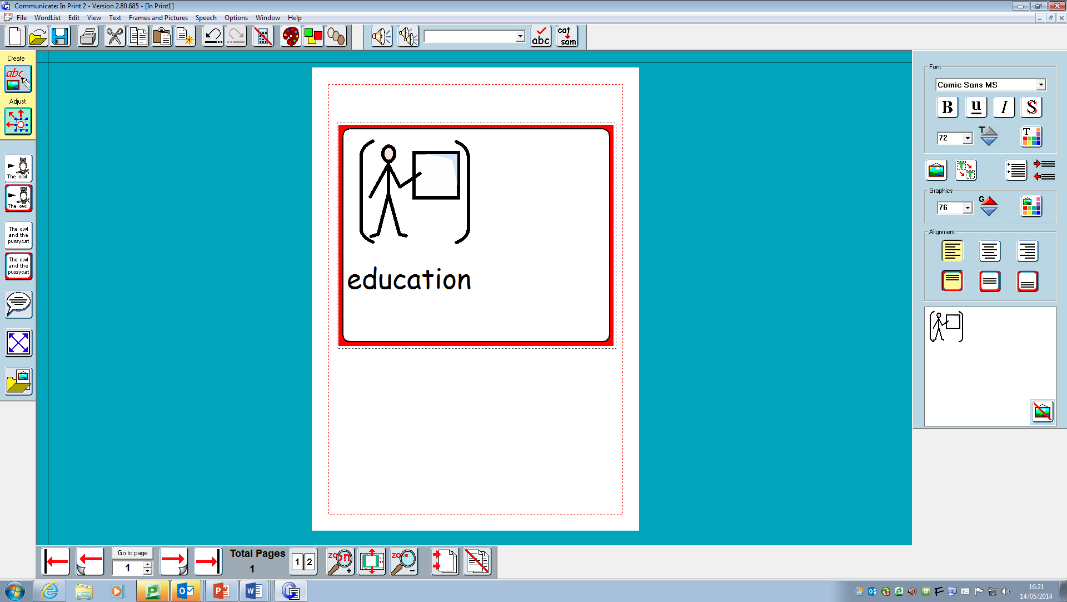 Independent Living (L)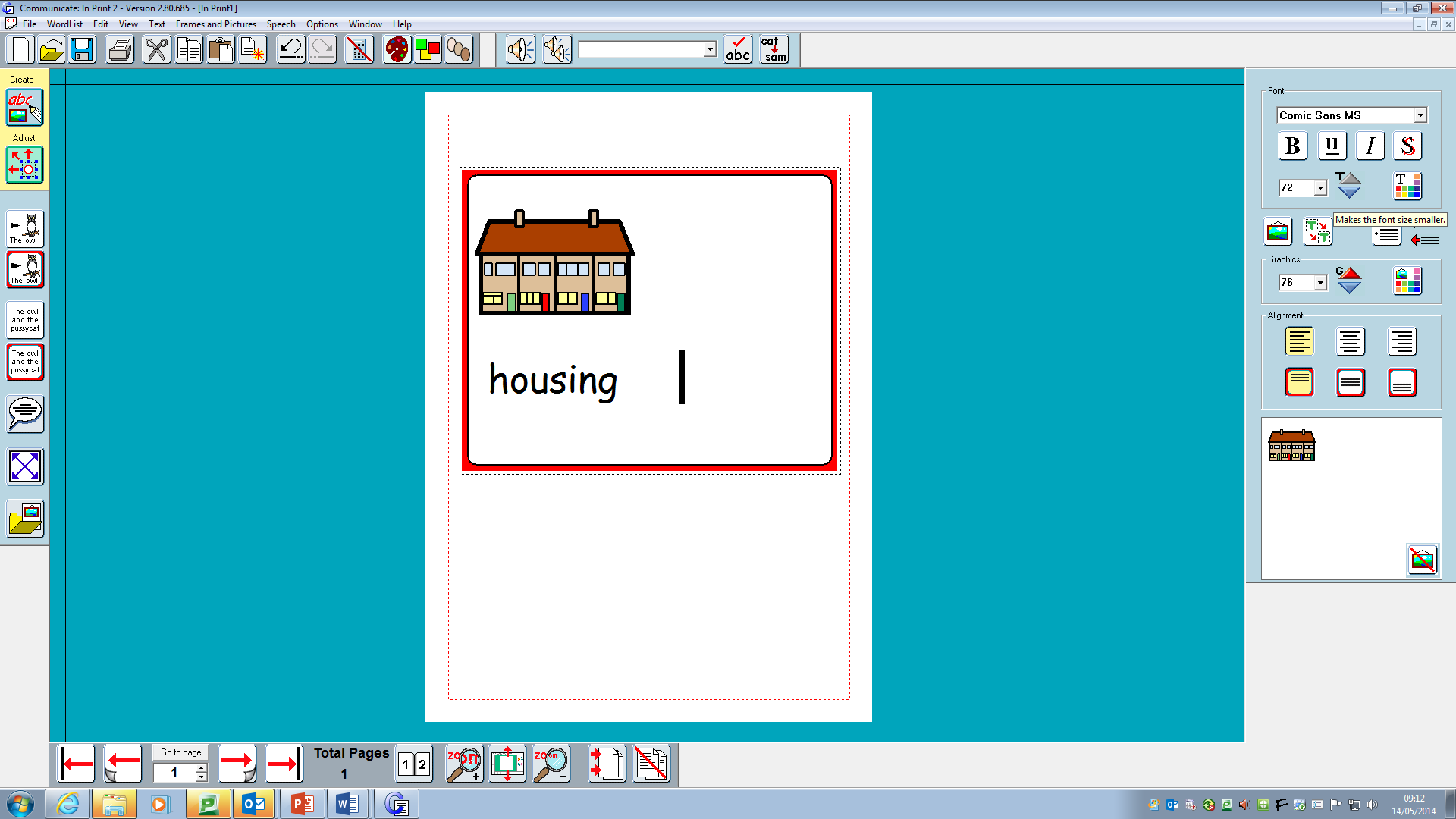 Employment (E)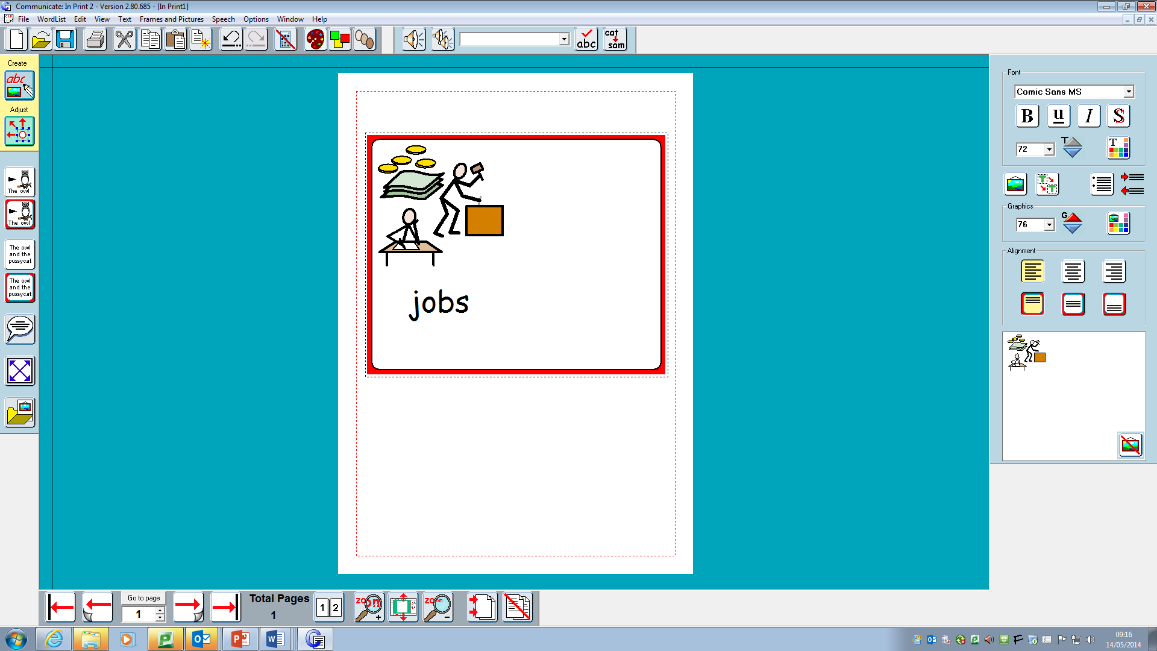 Friends, Relationships and community (C)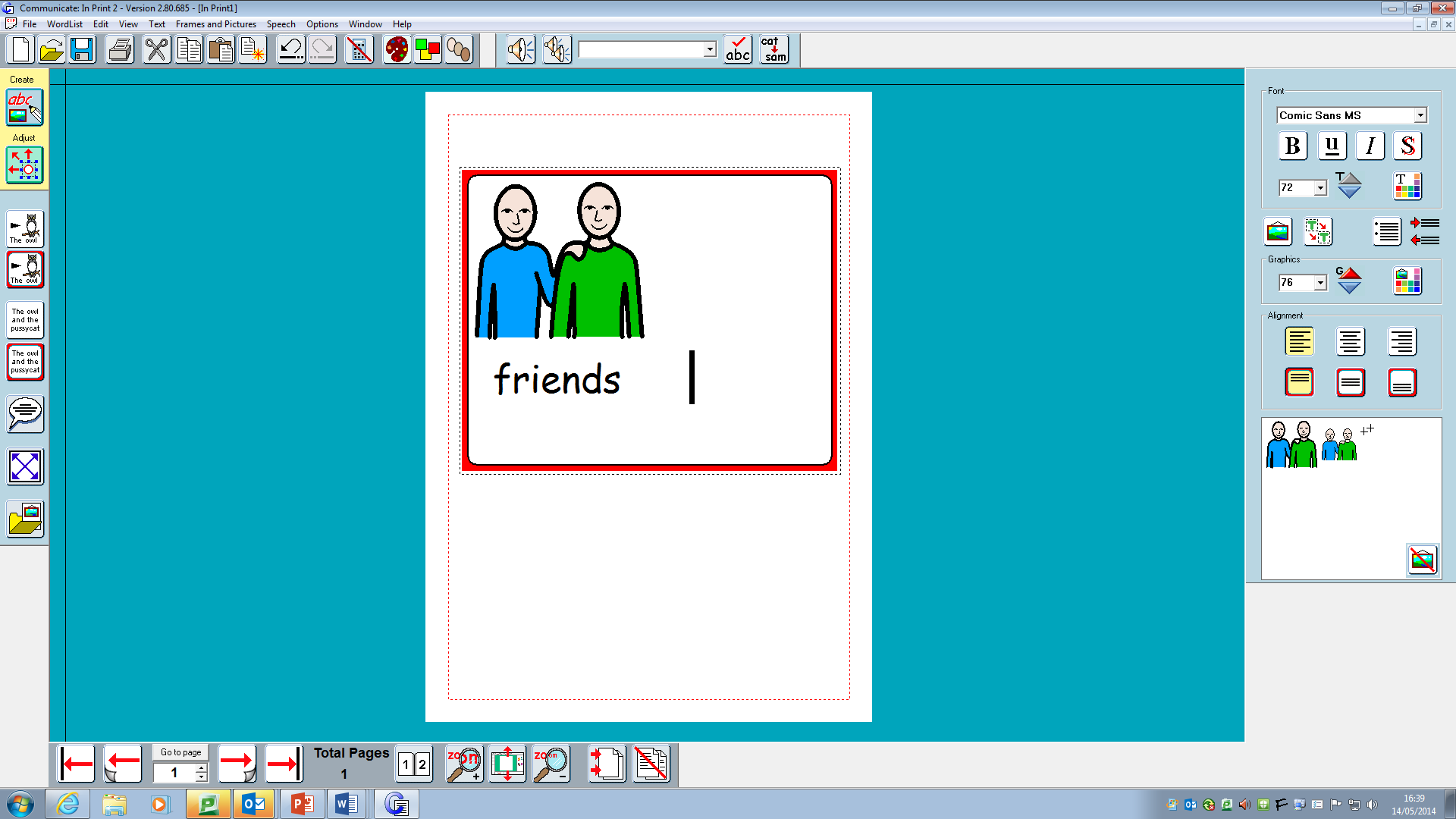 Good Health (H)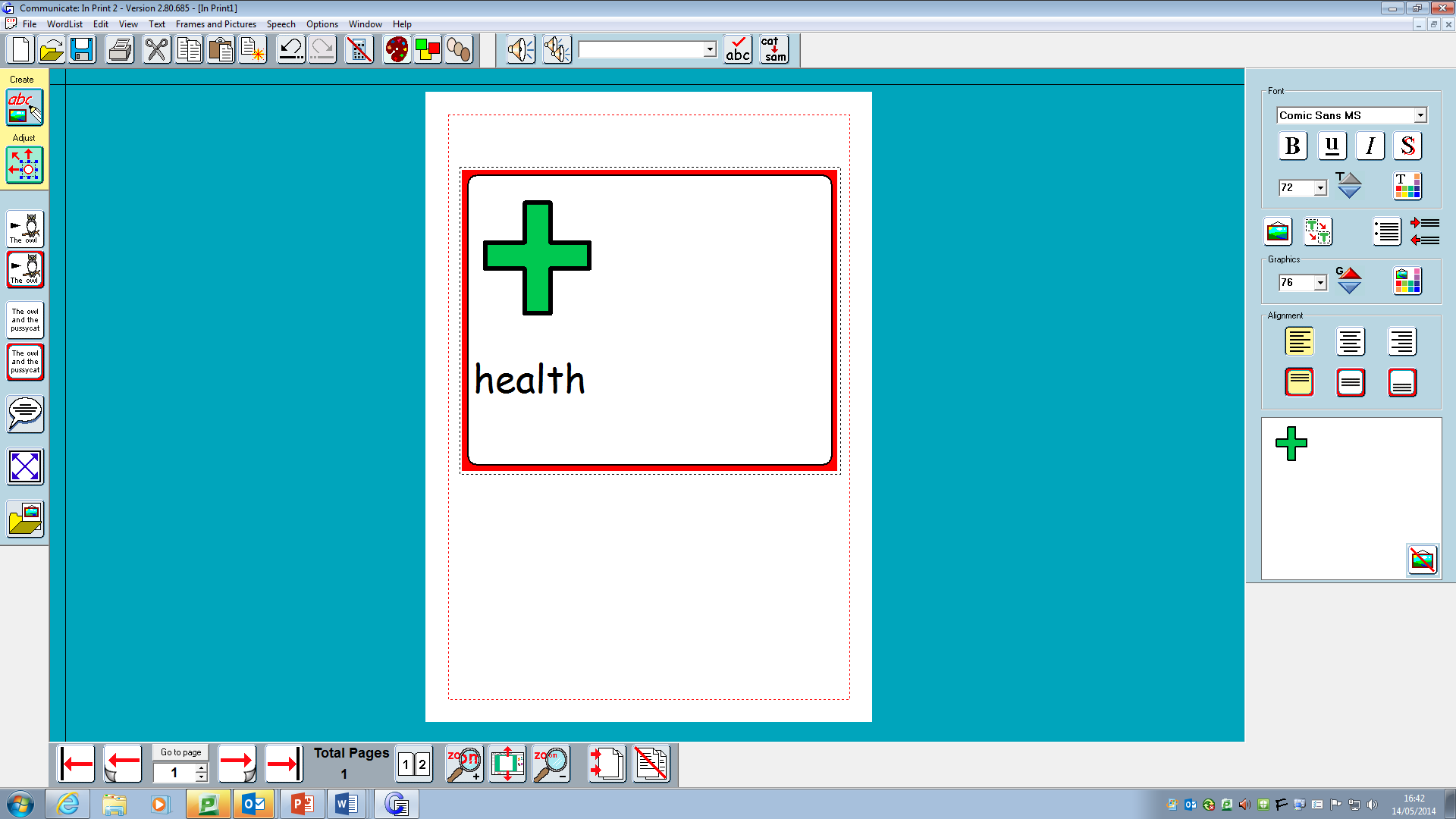 Date SetAction point Work completed  / Notes Date completed and by whom